	Женева, 8 апреля 2011 годаУважаемая госпожа,
уважаемый господин,1	По просьбе председателя 15-й Исследовательской комиссии (Инфраструктура оптических транспортных сетей и сетей доступа) имею честь сообщить Вам, что указанная Исследовательская комиссия на своем собрании, которое состоялось с 14 по 25 февраля 2011 года, решила аннулировать Рекомендацию МСЭ-Т L.16 "Проводящий пластмассовый материал (СРМ) как защитное покрытие для металлических оболочек кабелей" в соответствии с положениями п. 8.2 Рекомендации A.8 (Йоханнесбург, 2008 г.) ВАСЭ.В собрании приняли участие 26 Государств-Членов и 65 Членов Сектора, и возражений против достигнутой договоренности не было.2	В Приложении 1 приводится информация о данной договоренности, включая краткое объяснение причин аннулирования.3	Учитывая положения п. 8.2 Рекомендации A.8, заранее благодарю Вас за информацию о том, одобряет или не одобряет ваша администрация/организация аннулирование этой Рекомендации, направленную в мой адрес до 2400 UTC 8 июля 2011 года.Если какие-либо Государства-Члены или Члены Сектора сочтут, что давать согласие на аннулирование этой Рекомендации не следует, им необходимо сообщить о причинах такого неодобрения, и данный вопрос будет вновь передан в указанную Исследовательскую комиссию.4	После указанного выше предельного срока (8 июля 2011 г.) Директор БСЭ в циркуляре уведомит о результатах проведенной консультации. Эта информация будет также опубликована в Операционном бюллетене МСЭ.С уважением,Малколм Джонсон
Директор Бюро
стандартизации электросвязиПриложение: 1ПРИЛОЖЕНИЕ 1
(к Циркуляру 180 БСЭ)Аннулирование Рекомендации МСЭ-Т L.16В Рекомендации МСЭ-Т L.16 "Проводящий пластмассовый материал (СРМ) как защитное покрытие для металлических оболочек кабелей" описан проводящий пластмассовый материал как защитное покрытие для металлических оболочек кабелей, используемый администрациями и эксплуатационными организациями; приведена подробная информация о физико-химических свойствах покрытий CPM и основных показателях работы кабелей на местах, а также содержится информация об экономических критериях в отношении применений покрытий CPM.Обоснование для аннулированияПроводящие пластмассовые материалы не используются в отрасли кабельной электросвязи в течение 20 лет; поэтому больше нет необходимости стандартизировать CPM._______________Бюро стандартизации 
электросвязи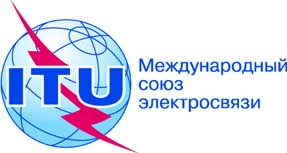 Осн.:Циркуляр 180 БСЭCOM 15/GJ–	Администрациям Государств – Членов СоюзаТел.:
Факс:
Эл. почта:+41 22 730 6356
+41 22 730 5853
tsbsg15@itu.intКопии:–	Членам Сектора МСЭ-Т–	Ассоциированным членам МСЭ-Т–	Академическим организациям – Членам МСЭ–	Председателю и заместителям председателя 15-й Исследовательской комиссии–	Директору Бюро развития электросвязи–	Директору Бюро радиосвязиПредмет:Предлагаемое аннулирование Рекомендации МСЭ-Т L.16, согласованное 
15-й Исследовательской комиссией на ее собрании 25 февраля 2011 года